銘傳大學國際學院泰國商會大學境外專班工商管理學士學位學程110學年度招生簡章中華民國一一○年一月一日星期五目錄110學年度工商管理學士學位學程入學重要日程表 ………………...2壹、修業年限及畢業學分數 …………………………………………..3貳、報名資格 …………………………………………………………..3參、報名日期 …………………………………………………………..3肆、報名手續 …………………………………………………………..4伍、甄試方式、成績計算、錄取標準與申訴辦法……………………7陸、報到及註冊入學 …………………………………………………..8柒、收費標準  …………………………………………………………8捌、報名表 ……………………………………………………………10  110學年度 (2021)工商管理學士學位學程入學重要日程表1. 報名與繳件方式：請將相關資料寄至mcuth@mail.mcu.edu.tw2. 申請費繳費方式：於報名成功確認信中提供線上刷卡網址或匯款資料。3. 聯絡窗口電話：+66808097655鍾小姐4. 本招生考試採「書面資料審查」與「線上面試」兩階段，考生不須到校。5. 招生簡章下載、榜單、各項公告網址：http://mcu.utcc.ac.th/壹、修業年限及畢業學分數(應符合相關法令及本校學則規定) 一、修業年限：4年，最多延長2年修業時間，並接受2年休學。 二、畢業學分數：工商管理學程129 學分，課架請見附件。貳、報名資格 具下列任一資格之學生始得報名：     凡於國內教育部立案之高中或符合教育部採認規定之國外高中畢業取得畢業證書者(含應屆畢業生)，或合於「入學大學同等學力認定標準」有關學士班報考資格規定者。相關認定標準規定請見教育部網站。參、報名日期     繳交報名資料截止日：秋季班2021/07/15前，春季班2021/12/01前。肆、報名手續 一、於本學程網頁(網址 http://mcu.utcc.ac.th/ ) 線上填寫報名表。 若有任何問題，請洽詢銘傳大學泰國辦公室。連絡電話： (+66) 080-809-7655鍾小姐。 二、請仔細確認各項報名基本資料後再送出。三、申請費用：3000泰銖四、備齊報名資料：    1. 畢業證書公證書(畢業證原件掃描件、中或英文公證書1份並掃描。)    2. 畢業成績單公證書(成績單原件掃描件、中或英文公證書1份並掃描。)    3. 無犯罪紀錄證明公證單(無犯罪紀錄證明中或英文對照的公證書1份並掃描)    4. 護照首頁掃描件    5. 兩吋白底彩照，清晰的電子版1份    6. 身分證正背面掃件	    7. 母語非中文申請者須繳交中文能力證明書(請繳交中文相關成績，若無成績者，可申請面談或筆試。)    8. 個人中文自薦、推薦人推薦信一封，推薦信中英皆可。    9. 存款證明(銀行或存簿不低於等值25萬元泰銖的存款證明)   10. 申請費繳款證明(申請費為3000泰銖，請以泰銖支付。)五、繳件方式：請將上述資料一併上傳至線上報名填寫頁面(網址 http://mcu.utcc.ac.th/ )，或將補件電郵至泰國辦公室mcuth@mail.mcu.edu.tw。六、報名注意事項： 1. 報名審核通過之考生，如于日後發現報考資格不符時，即取消其報考及錄取 資格，考生不得異議。 2. 考生應依報考之學士班規定，繳交審查所需各項資料，如未依規定繳齊所須資料，致影響審查成績，概由考生自負其責。     3. 因資格不符、表件不全或其他因素等，致無法如期完成報名者，由考生自行負責。    4. 考生所繳之報名資料，不論錄取與否，一概不予退還。    5. 考生所填列之收件位址、聯絡電話應清楚無誤，否則若無法通知而致延誤者， 其後果由考生自行負責。6. 本校休學或保留入學資格之學位生不得報考銘傳大學同一院系所本項招生考試，否則一經查明，即取消其錄取資格。7. 考生報名資料僅作為招生（錄取生資料亦轉為學籍資料使用），及相關統計分析使用，其餘均依照中華民國「個人資料保護法」相關規定辦理。 8. 經錄取之學生所繳學、經歷證明文件，如有假借、冒用、偽造、變造或不符報考資格等情事者，在錄取後、未註冊前察覺者，取消錄取資格；註冊入學後查出者，開除學籍、不給予與修業有關之任何證明文件；畢業後始察覺者，除依法追繳其學位證書外，並公告撤銷畢業資格，本校並依法追究其相關法律責任。 9. 學生入學、選課、學分、畢業等相關修業規範，悉依本校相關規定辦理。10. 本簡章若有未盡事宜，悉依本校招生委員會決議辦理。 伍、甄試方式、成績計算、錄取標準與申訴辦法        本專班申請入學，由銘傳大學泰國辦公室受理報名，申請表件彙整後將送銘傳大學工商管理泰國境外碩士學位學程進行書面資料審查，再提送校級招生委員會議審議。本學程甄試方式採取書面審查形式，資料審查滿分100分，錄取標準為資料審查成績達70分以上。分數在錄取標準以上且名次在招生名額以內者即為正取生，其餘為備取生。審查未通過者，即使雖有名額亦不錄取。考生對於考試結果認為有損其權益情形時，得於成績公告後5個工作日內，以書面向工商管理泰國境外學士學位學程招生委員會提出申訴（以郵戳為憑，地址請見學程網頁）。申訴案件以考生本人為當事人，不受理其他人申訴。考生申訴書應詳載考生姓名、准考證號碼、報考系所、通訊地址、聯絡電話、日期、申訴之事實及理由、希望獲得之補救及檢附有關文件或證據。考生申訴案如有下列情形者不予受理：1.招生有關法令或招生簡章已有明確規範者。2.逾申訴期限。申訴以一次為限，申訴處理結果由招生委員會於一個月內函覆申訴人。考生於本次招生各階段辦理過程中如遇違反性別平等相關規定之情事，請於事實發生後一週內檢具相關事實及內容，向銘傳大學性別平等教育委員會申訴。陸、報到及註冊入學 一、報到: 1. 正取生應依日程表之時間辦理報到手續，未按規定時間辦妥報到者，視同自願放棄入學資格，考生不得異議。2. 委託他人辦理報到者，須繳交錄取生本人親自簽名之「代理報到委託書」，否則 視為逾期不到，取消錄取資格。 3. 驗證、繳交資料： (1) 已畢業者：應繳驗畢業證書正本，另繳交影本一份。 (2) 應屆畢業者：應繳驗學生證正本，並于報到時填具 「新生報到缺繳文件保證書」，於規定期限繳驗畢業證書正本，逾期視同放棄入學。柒、收費標準學雜費：四年學雜費合計泰銖800,000元。學生依照每學期公告之學雜費繳付。每年學雜費皆可能調整，以當年公告費用為標準。一般學費與退費資訊:學雜費包含：學費、雜費、一台免費IPAD(或同等級電子數位載具)、學校圖儀設備與網路使用費、指(輔)導費、文憑證書核發處理等為實施教育專案之費用。學雜費不包含：註冊費、課程教科書、住宿費、生活費、簽證費、機票及額外語言加強課程、學生平安保險費。銘傳大學將協助同學安排住宿，由於住宿費用不一，費用請至到校報名後另外繳交每學期皆有設置額外語言加強課程，視各學生程度分班授課，由於此為額外課程，費用將視各學生語言程度與不同需求到校報名後另外繳交。學雜費退費：已繳學雜費於開學後二十個日曆日(含)內仍可申請退學退費。退費標準：上課當學年之學雜費，十個日曆日內全額退還，十一至二十個日曆日內90% 退還，二十一個日曆日(含)後恕不退費。未修讀之學年將依照逐年繳費的標準退費。註冊繳費人數少於20人以下(含)，經招生委員會決議後，得不予開班，所繳申請費及學費無息退還。捌、申請表Undergraduate Application Form銘傳大學境外專班入學申請表（泰國商會大學）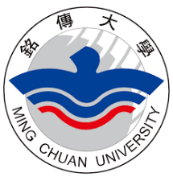 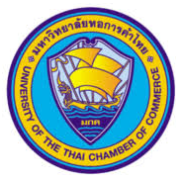 Please complete the required fields and check before submitting the form請完整填寫表格並於繳交前做最後檢查Application for Admission 入學申請□ Semester Fall秋季入學(August to December八月至十二月)□ Semester Spring春季入學(February to May二月至五月)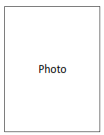 Part 1: Personal Particulars: 第一部分: 個人資料 Name 姓名: ____________________________________        	 (As printed on your passport or birth certificate 請依照護照或出生證明上名字填寫)Date of Birth生日: ___________________________________ (dd/mm/year)(日/月/年)Gender性別: 	Female女 □ 		Male 男□Passport or ID Card Number護照號碼: __________________________________Part 2: Contact Information第二部分:聯絡資訊Address地址:________________________________________________________________________________________________________________________________________________________________Email Address電郵:_________________________________________Telephone電話: ___________________________________________(Country & area code required for non-Thailand number 非泰國國內電話請附上國碼)Mobile Phone 手機: __________________________________________(Country & area code required for non-Thailand number 非泰國境內電話請附上國碼)Part 3: Academic Qualification第三部分:學歷Complete address and phone number of the last attended school must be shown clearly. 請注明最近一所畢業學校位址與聯絡電話Address地址: __________________________________________Telephone電話: ______________________________________________Additional Results 其他成績** Please attach the official result 請附上官方成績單掃描件Part 4: Choice of Courses第四部份: 學位學程選擇The International Programs offered by MCU at Undergraduate level are:□ Bachelor of Business Administration Overseas Program in Thailand 工商管理學士學位學程泰國境外專班Part 5: Emergency Contact 第五部分: 緊急聯絡人Please provide a contact in case of an emergency 請提供緊急聯絡人資訊以防萬一Name 姓名: ______________________________________________Relationship 與緊急聯絡人關係:_____________________________Mobile phone 手機: ________________________________________(Country & area code required for non-Thailand number 非泰國境內電話請附上國碼)Email電郵: ____________________________________________________Address地址: __________________________________________________Part 6: Declaration第六部分:聲明I declare that the information provided by me in this application is true and complete. 茲聲明本人所檢附之所有書件均完全確實。(II) 	I understand that any inaccurate or false information provided shall render this application invalid. 我瞭解倘若檢附之書件若有不實或錯誤，此入學申請書將被列為無效。附件：課程架構重要事項日期簡章公告暨下載2021/01/01報名日期2021/01/01起說明會時間2021/06/01繳件與交付申請費日期秋季班2021/07/15前春季班2021/12/01前資料審查隨到隨審成績與錄取結果公告秋季班2021/08/01春季班2021/12/15繳費日期秋季班2021/08/31前春季班2022/01/15前學生報到秋季班2021/08/31前春季班2022/01/15前Name of school學校名稱City/Country城市/國家From始業日期To畢業日期High School Education高中Other其他:Year 考試年份Result 成績IELTS  雅思TOEFL 託福SAT 美國大學入學考試其他：